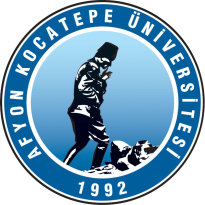 T.C.AFYON KOCATEPE ÜNİVERSİTESİSOSYAL BİLİMLER ENSTİTÜSÜYATAY GEÇİŞ BAŞVURU DİLEKÇESİ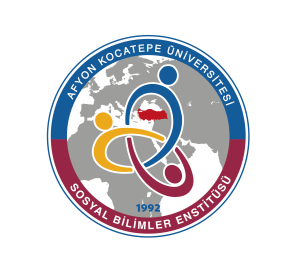   T.C.AFYON KOCATEPE ÜNİVERSİTESİSOSYAL BİLİMLER ENSTİTÜSÜ MÜDÜRLÜĞÜNE………………………………………….. Üniversitesi ................................................................... Enstitüsü …………………………………………… Anabilim Dalı ………………………. numaralı …..…………….. programı öğrencisiyim .           Enstitünüzde  …………………………………………………………………  Anabilim Dalına bağlı ……………………………… programına yatay geçiş yapmak istiyorum.           Gereğini arz ederim.                                                                                                                                                                                                 Adı Soyadı                                                                                                     İmzası / TarihAdres      :…………………………………………..                …………………………………………..Tel          :…………………………………………..E-Posta   :…………………...@...............................Not: Kayıt sırasında aşağıda sunulan belgelerin; kayıtlı olduğu yükseköğretim kurumları tarafından onaylanmış nüshaları istenir.Ekler:a) Yatay geçiş başvuru dilekçesi,	b) Öğrenci belgesi,c) Diplomanın onaylı sureti veya barkodlu e-devlet çıktısı,ç) ALES (veya GRE ya da GMAT sınavı) sonuç belgesi,d) Doktora ve sanatta yeterlik için yabancı dil sınavından en az 55 puan almış olduğunu gösteren belge,e) 2 adet fotoğraf,f) Not döküm belgesinin (transkript) aslı ya da sureti,g) Not döküm belgesinde yer alan derslerin onaylı ders içerikleri,ğ) Disiplin cezası almadığına dair belge,h) Yurt dışında bulunan yükseköğretim kurumlarından başvuru olması halinde YÖK tarafından verilecek tanınırlık belgesiAfyon Kocatepe Üniversitesi Lisansüstü Eğitim-Öğretim ve Sınav Yönetmeliği/ Yatay Geçiş Ve Programlar Arası Geçiş MADDE 12 – (1) Başka bir yükseköğretim kurumunda öğrenime başlayan yüksek lisans veya doktora/sanatta yeterlik öğrencisi, Enstitü bünyesinde yürütülen yüksek lisans veya doktora/sanatta yeterlik programlarına EABD/EASD kurulunun uygun görüşü ve EYK kararı ile kabul edilir. Öğrencinin öğrencilik süresi dikkate alınarak, alacağı zorunlu dersler ve muafiyetler EABD/EASD kurulunun uygun görüşü üzerine EYK tarafından karara bağlanır.NOT: Bu form, Enstitümüz programlarından birine yatay geçiş yapmak isteyen öğrenci tarafından doldurularak Enstitüye teslim edilecektir.